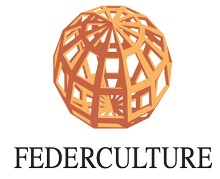 Comunicato stampaFEDERCULTURE: BENE FINANZIAMENTI AI BENI CULTURALI 
FINALMENTE SI INVERTE LA ROTTARoma, 5 agosto 2015. «Finalmente si investe di nuovo in cultura. Bisogna dare atto al Ministro Franceschini di aver rimesso in moto una politica di sviluppo per la cultura dopo anni di stasi. Il piano di interventi per il completamento di opere di restauro e potenziamento in siti culturali grandi e piccoli in diverse aree del paese è importante soprattutto perché collegato a progetti non solo di puro recupero ma anche di valorizzazione e finalizzati ad accrescere la partecipazione dei cittadini e l’intervento dei privati.Ci auguriamo, che oltre a ciò, entro la fine dell’anno si possa avviare una riforma organica degli strumenti di gestione dei beni e delle attività culturali ferma ormai da decenni, rafforzando così il sistema dell’offerta, la produzione culturale e l’occupazione.»Così il Presidente di Federculture Roberto Grossi sul Piano strategico “Grandi Progetti Beni culturali” presentato al Consiglio Superiore dei beni culturali dal Ministro dei Beni e delle Attività Culturali e del Turismo Dario Franceschini.Ufficio Stampa Federculture: Flavia Camaleonte tel. +39 06 32 69 7521, mob. 331 9594871, stampa@federculture.it Federculture è la Federazione nazionale delle Aziende di Servizio Pubblico Locale, Regioni, Enti Locali, e tutti i soggetti pubblici e privati che gestiscono i servizi legati alla cultura, al turismo, e al tempo libero. Obiettivo della Federazione è valorizzare il patrimonio e le attività culturali nel Paese, e sostenere i processi di crescita economica e sociale delle realtà locali, promuovendo una gestione efficiente ed efficace di musei, teatri, biblioteche, impianti sportivi, parchi, aree archeologiche e sistemi turistici.